Summer 1 Curriculum Map - Nursery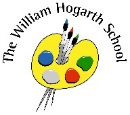 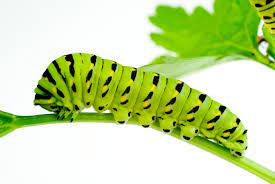 